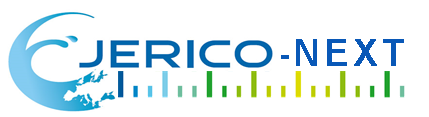 JERICO-Next week/Kick Off meeting28th September-01st Oct 2015, Mallorca, SpainJERICO-NEXT is the coastal component of the European marine observing system, and is funded by the H2020 program and recently extended from a FP7 awarded project (JERICO).The JERICO-NEXT project aims at extending the EU network of coastal observations developed in JERICO (FP7) by adding new innovative infrastructures while integrating biogeochemical and biological observations. The main target of JERICO-NEXT is to provide the researchers with continuous and more valuable coastal data coupling physical and biological information by further developing, harmonizing and integrating nationally funded marine observing systems, collecting physical, chemical and biological parameters from different platforms (ferryboxes, fixed platforms, gliders, HF radars, benthic systems …). A first JERICO-NEXT Steering Committee shall take place on 28th September 2015. It will be followed by the preparation of the Kick Off meeting gathering all Work Package leaders, JRAP leaders and involved partners on the 29th  and 30th September and the Kick Off meeting for all on the 1st October 2015.The JERICO-NEXT week at a glance:When?What and Who?Where?Monday 28 Sept. 2015 15:00-19:00JERICO NEXT Steering Committee (only WP leaders and co-leaders)Club hotel PollentiaMallorcaMonday 28 Sept. 2015 19:00-…Ice BreakerClub hotel PollentiaMallorcaTuesday 29 Sept. 20159:00-18:00JERICO-NEXT WP 4, 1, 2, 3 and 5 meetingsClub hotel PollentiaMallorcaWednesday 30 Sept. 2015 9:00-17:00JERICO-NEXT WP6 and 7 (a.m.) then 5 and 8 (p.m) meetingsClub hotel PollentiaMallorcaWednesday 30 Sept. 2015 EveningOfficial dinnerTBC, TBDThursday 01 Oct. 20159:00-17:30“JERICO-NEXT Official Kick Off meeting”Club hotel PollentiaMallorca